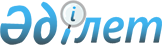 О заключении Протокола о внесении изменений и дополнения в Соглашение между Правительством Республики Казахстан и Правительством Азербайджанской Республики о свободной торговле от 10 июня 1997 годаПостановление Правительства Республики Казахстан от 21 мая 2005 года N 491

     Правительство Республики Казахстан ПОСТАНОВЛЯЕТ: 

     1. Одобрить прилагаемый проект Протокола о внесении изменений и дополнения в Соглашение между Правительством Республики Казахстан и Правительством Азербайджанской Республики о свободной торговле от 10 июня 1997 года. 

     2. Уполномочить вице-министра индустрии и торговли Республики Казахстан Смагулова Болата Советовича заключить от имени Правительства Республики Казахстан Протокол о внесении изменений и дополнения в Соглашение между Правительством Республики Казахстан и Правительством Азербайджанской Республики о свободной торговле от 10 июня 1997 года, разрешив вносить изменения и дополнения, не имеющие принципиального характера. 

     3. Настоящее постановление вводится в действие со дня подписания.      Премьер-Министр 

  Республики Казахстан Проект      

ПРОТОКОЛ 

о внесении изменений и дополнения в Соглашение между 

Правительством Республики Казахстан и Правительством 

Азербайджанской Республики о свободной торговле 

от 10 июня 1997 года      Правительство Республики Казахстан и Правительство Азербайджанской Республики, именуемые в дальнейшем Стороны, в соответствии со статьей 18 Соглашения между Правительством Республики Казахстан и Правительством Азербайджанской Республики о свободной торговле от 10 июня 1997 года (далее - Соглашение) согласились о нижеследующем: 

     1. Внести в Соглашение следующие изменения и дополнение: 

     1) пункты 2 и 3 статьи 2 изложить в следующей редакции: 

     "2. Стороны согласились отменять изъятия из режима свободной торговли, применяемые между Республикой Казахстан и Азербайджанской Республикой, согласно прилагаемому Графику поэтапной отмены изъятий из режима свободной торговли между Республикой Казахстан и Азербайджанской Республикой, включающему согласованную номенклатуру товаров, в отношении которых эти изъятия применяются. 

     3. Для целей настоящего Соглашения и на период его действия под товарами, происходящими из таможенных территорий государств Сторон, понимаются товары, происхождение которых определено в соответствии с Правилами определения страны происхождения товаров, утвержденных решением Совета глав правительств Содружества Независимых Государств от 30 ноября 2000 года."; 

     2) дополнить приложением согласно приложению к настоящему Протоколу. 

     2. Настоящий Протокол является неотъемлемой частью Соглашения и вступает в силу с даты получения последнего письменного уведомления о выполнении Сторонами внутригосударственных процедур, необходимых для его вступления в силу.      Совершено в городе _____________ "__" ______ 2005 года в двух подлинных экземплярах, каждый на казахском, азербайджанском и русском языках, причем все тексты имеют одинаковую силу. 

     В случае возникновения разногласий при толковании положений настоящего Протокола Стороны будут обращаться к тексту на русском языке.      За Правительство                    За Правительство 

   Республики Казахстан              Азербайджанской Республики 

Приложение                    

к Протоколу о внесении изменений        

и дополнения в Соглашение между        

Правительством Республики Казахстан и     

Правительством Азербайджанской         

Республики о свободной торговле        

от 10 июня 1997 года             Приложение                    

к Соглашению между Правительством       

Республики Казахстан и Правительством     

Азербайджанской Республики о         

свободной торговле              

от 10 июня 1997 года              График поэтапной отмены изъятий из режима 

свободной торговли между Республикой Казахстан 

и Азербайджанской Республикой 
					© 2012. РГП на ПХВ «Институт законодательства и правовой информации Республики Казахстан» Министерства юстиции Республики Казахстан
				Код ТН ВЭД СНГ Наименование Срок 

отмены изъятий 1 2 3 В отношении товаров, подлежащих изъятию из режима свободной торговли Республикой Казахстан при их 

импорте из Азербайджанской Республики 
Группа 22 

(кроме 2201, 2202 и 2209) Алкогольные и безалкогольные 

напитки. 1 июля 

2006 года за исключением: 2207 10 000 Спирт этиловый 

неденатурированный, с 

концентрацией спирта 80 

об. % или более 1 января 

2012 года 2207 20 000 Спирт этиловый и прочие спирты, денатурированные, любой концентрации 1 января 2012 года 2208 90 910 Спирт этиловый 

неденатурированный с 

концентрацией спирта менее 

80 об. % в сосудах 

емкостью 2 л. или менее 1 января 

2012 года 2208 90 990 Спирт этиловый 

неденатурированный с 

концентрацией спирта 

менее 80 об. % в сосудах 

емкостью более 2 л. 1 января 

2012 года Группа 24 Табак и промышленные 

заменители табака 1 июля 

2006 года В отношении товаров, подлежащих изъятию из режима 

свободной торговли Азербайджанской Республикой при 

их импорте из Республики Казахстан 
2203, 2204, 

2205, 2206, 

2208 20, 2208 30, 2208 40, 

2208 50, 

2208 90 110, 

2208 90 190, 

2208 90 330, 

2208 90 380, 

2208 90 480 

2208 90 780 Ликеро-водочные и другие 

спиртные продукты 1 января 

2006 года 2207 10 000 Спирт этиловый 

неденатурированный, с 

концентрацией спирта 80 

об. % или более 1 января 

2012 года 2208 90 910 Спирт этиловый 

неденатурированный с 

концентрацией спирта менее 

80 об. % в сосудах 

емкостью 2 л. или менее 1 января 

2012 года 2208 90 990 Спирт этиловый 

неденатурированный с 

концентрацией спирта менее 

80 об. % в сосудах 

емкостью более 2 л. 1 января 

2012 года 2402 20 Сигареты, содержащие табак 1 июля 2006 года 